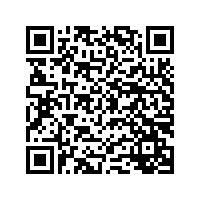 ФЕДЕРАЛЬНАЯ СЛУЖБА ПО НАДЗОРУ В СФЕРЕ СВЯЗИ,
ИНФОРМАЦИОННЫХ ТЕХНОЛОГИЙ И МАССОВЫХ
КОММУНИКАЦИЙВыпискаиз реестра лицензий в области связи по состоянию на Статус лицензии:Регистрационный номер лицензии:Дата предоставления лицензии:Полное и (в случае, если имеется) сокращенное наименование, в том числе фирменное наименование, и организационно-правовая форма юридического лица, адрес его места нахождения, государственный регистрационный номер записи о создании юридического лица, номер телефона, адрес электронной почты:Адреса мест осуществления лицензируемого вида деятельности:Лицензируемый вид деятельности с указанием выполняемых работ, оказываемых услуг, составляющих лицензируемый вид деятельности:Номер и дата приказа (распоряжения) лицензирующего органа о предоставлении лицензии:Срок действия лицензии:Лицензионные требования лицензии № Л030-00114-77/00110466 приведены в приложении, являющемся неотъемлемой частью выписки из реестра лицензий.Выписка носит информационный характер, после ее составления в реестр лицензий могли быть внесены изменения.действующаяЛ030-00114-77/00110466 (№ 184043, присвоенный до 01.03.2022)“25” августа 2020 г.Общество с ограниченной ответственностью "ГринЛайн" (ООО "ГринЛайн"); адрес местонахождения: 143050, Московская обл., г. Одинцово, д. Малые Вязёмы, проезд Петровский, д. 1, этаж 3, комната 109; ОГРН: 1165032062359; телефон: +7 (498) 736-10-00; адрес электронной почты: info@glinetele.comИдентификационный номер налогоплательщика:5032265538Территория оказания услуг связи указана в приложении.Услуги связи по передаче данных для целей передачи голосовой информации№ 383-рчс от “29” августа 2022 г.с “02” ноября 2017 г. до “02” ноября 2027 г.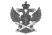 Документ подписан электронной подписью в системе электронного документооборота РоскомнадзораСВЕДЕНИЯ О СЕРТИФИКАТЕ ЭПСВЕДЕНИЯ О СЕРТИФИКАТЕ ЭПСертификатВладелецДействителен